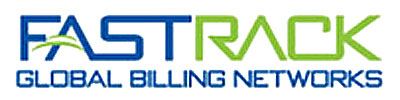 Telephone Number Unblock FormName: _______________________________________Phone Number: ________________________________Address: ________________________________________________________________________I hereby request that the telephone number listed above be unblocked for usage on Fastrack NetworksI certify that I am the authorized user of this telephone number.Signature: ________________________			Date: ______________________Complete and send this form as an email attachment to: customerservice@fastracknetworks.com alternatively, you may fax the form to 403 257 6098 or send by to Fastrack Global Billing Networks, PO Box 89013, Calgary AB, Canada T2Z 3W3.